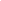 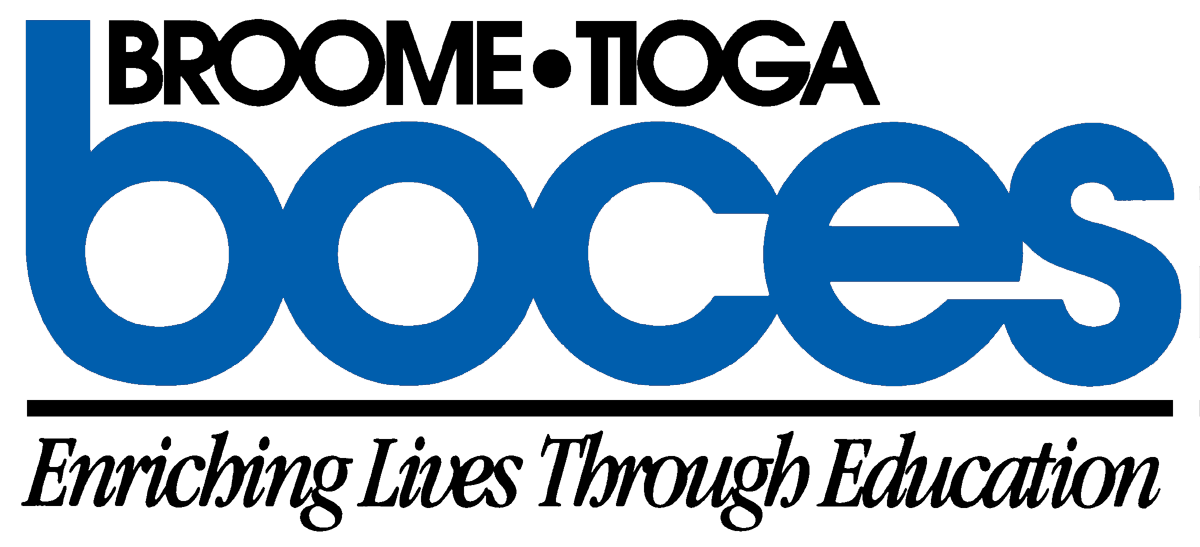 DIET PRESCRIPTION FOR MEALS AT SCHOOLName of Student: _____________________ School: ________________________ Grade_____Disability or Medical Condition:Metabolic/Autoimmune Diseases□ Celiac Disease (Gluten Allergy)	□ Diabetes (circle one: type I or type II) □ Other: _______________________________________________________________________Food Allergies/Intolerances□ Egg		□ Fish		□ Peanut	□ Shellfish	□Tree Nut	□ Soy      □Wheat □ Milk 		□ Lactose Intolerance		□ Other: ____________________________________Is this condition permanent or temporary?  □ Permanent    □ TemporaryIf temporary, please give length of time instructions are to be followed with explanation:____________________________________________________________________________________________________________________________________________________________Diet Prescription: (Check all that apply)__ Celiac Disease (Describe) _________________________________________________________ Diabetes (Describe) ______________________________________________________________ Allergies (Describe) ______________________________________________________________ Other (Describe) ______________________________________________________________Foods Omitted: _________________________________________________________________Substitutions: 	□Specified Substitutions: ________________________________________      			□Substitutions as per BOCES Registered DietitianOther Information Regarding Diet or Feeding: (Please provide additional information on the back of this form or attach to this form.)I certify that the above named student needs special school meals prepared as described above because of the student’s disability or chronic medical condition.Physician’s Signature                                                 Office Phone Number                         DatePrint Physician’s NameAddressReturn To: Susquehanna Valley CSD, Food Service Department, 1040 Conklin Rd., PO Box 200, Conklin, NY 13748 Attn: Sandra Travis